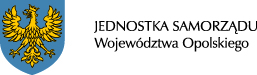                    Specjalistyczny Szpital im.        Ks. Biskupa Józefa Nathana w Branicach             ul. Szpitalna 18, 48-140 BraniceSPECYFIKACJA  WARUNKÓW  ZAMÓWIENIA (dalej SWZ)w postępowaniu o udzielenie zamówienia publicznego prowadzonegow trybie podstawowym bez przeprowadzenia negocjacji (art. 275 ust. 1 Pzp) na:ZAGOSPODAROWANIE POMIESZCZEŃ PO BYŁYM ZAZ NA PARTERZE PAWILONU J  Z PRZEZNACZENIEM NA HOL I SALĘ WYPOCZYNKOWĄ HOL – ROBOTY STOLARSKIE                                       I RENOWACYJNEPostępowanie nr TP 16/2023 Przedmiotowe postępowanie prowadzone jest przy użyciu środków komunikacji elektronicznej. Składanie ofert następuje za pośrednictwem platformy zakupowej dostępnej pod adresem internetowym: https://platformazakupowa.pl/transakcja/832847                          Dyrektor SzpitalaKrzysztof NazimekBranice 2023 Rozdział I. Nazwa oraz adres ZamawiającegoZamawiający:   Specjalistyczny Szpital im. Ks. Biskupa Józefa Nathan w BranicachAdres:  ul. Szpitalna 18, 48-140 BraniceStrona internetowa: www.szpitalbranice.pl  E-mail: sekretariat@swsb.pl Godziny urzędowania: 7:00 - 14:35.NIP: 781410004,  REGON:  000291055,tel. +48 77 40 34 302,   Adres strony internetowej, na której udostępniane będą zmiany i wyjaśnienia treści SWZ oraz inne dokumenty zamówienia bezpośrednio z postępowaniem o udzielenie zamówienia: https://platformazakupowa.pl/transakcja/832847 Rozdział II. Tryb udzielenia zamówieniaNiniejsze postępowanie prowadzone jest w trybie podstawowym, na podstawie art. 275 ust. 1 ustawy z dnia 11 września 2019 r. – Prawo zamówień publicznych (Dz. U. z 2019 r. poz. 2019 z późn. zm.), zwanej dalej Pzp, w procedurze właściwej dla zamówień publicznych, których kwota wartości zamówienia jest poniżej progów unijnych.W zakresie nieuregulowanym niniejszą specyfikacją warunków zamówienia stosuje się przepisy Pzp, akty wykonawcze do Pzp                            oraz Kodeksu cywilnego.Zamawiający nie przewiduje możliwości prowadzenia negocjacji przy wyborze najkorzystniejszej oferty.Wartość zamówienia nie przekracza równowartości kwoty określonej w przepisach wydanych na podstawie art. 3 ust. 1 pkt 1 Pzp                                oraz nie przekracza kwot określonych w obwieszczeniu Prezesa Urzędu Zamówień Publicznych wydanym na podstawie art. 3 ust. 2 Pzp.Zamawiający wymaga zatrudnienia przez Wykonawcę, podwykonawcę lub dalszego podwykonawcę, na podstawie stosunku pracy, 
w rozumieniu ustawy z dnia 26 czerwca 1974 r. – Kodeks pracy (Dz. U. z 2019 r. poz. 1040 ze zm.) osób/osoby wykonujących/wykonującej prace fizyczne bezpośrednio związane z wykonywaniem wszystkich robót budowlanych                                              w szczególności: rozbiórkowe, konstrukcyjne, instalacyjne, sanitarne, izolacyjne, murarsko-tynkarskie, dekarskie, ciesielskie, stolarskie oraz osoby zajmujące się nadzorem nad pracami i pracownikami, z wyjątkiem osób pełniących samodzielne funkcje techniczne w budownictwie.Powody niedokonania podziału zamówienia na części: Brak podziału przedmiotu zamówienia na części wynika m.in. z jednorodnego charakteru przedmiotu zamówienia.Rozdział III. Opis przedmiotu zamówienia wraz z opisem części zamówieniaPrzedmiotem zamówienia jest „Zagospodarowanie pomieszczeń po byłym ZAZ na parterze Pawilonu J z przeznaczeniem na hol                                 i salę wypoczynkową – HOL – roboty stolarskie i wypoczynkowe”Szczegółowy opis przedmiotu zamówienia znajduje się w:Opisie przedmiotu zamówienia zał. 11Specyfikacji Technicznej Wykonania i Odbioru  Robót  Budowlanych (STWiORB) – załącznik nr  8Przedmiarze robót  – załącznik nr od 2a do 2dNiniejszej SWZ. Projektowanych postanowieniach umowy – załącznik nr 3                Miejsce realizacji przedmiotu zamówienia: Pawilon J parterKODY CPV:45453100-8 Roboty renowacyjne39100000-3 MebleZamawiający nie dopuszcza składania ofert równoważnych zgodnie z art. 99 ust. 5 Pzp.Wymagany termin gwarancji na wykonane roboty budowlane wynosi max. 36 miesięcy. Termin gwarancji jest kryterium oceny ofert.  Okres gwarancji na wykonanie przedmiotu zamówienia rozpoczyna się od następnego dnia po podpisaniu protokołu odbioru końcowego bez uwag przez Zamawiającego. Uwagi dotyczące realizacji przedmiotu zamówienia:Roboty winny zostać wykonane i ukończone zgodnie z prawem obowiązującym w Rzeczypospolitej Polskiej, w szczególności: Prawem budowlanym, Prawem ochrony środowiska, Ustawą o odpadach, Ustawą o badaniach i certyfikacji i wymaganiami Zamawiającego. Kierować i nadzorować roboty mogą osoby, które posiadają wymagane prawem uprawnienia.  Wykonawca ponosi wyłączną odpowiedzialność za zapoznanie się z należytą starannością Specyfikacji Warunków Zamówienia i każdego uzupełnienia do SWZ wydanego podczas postępowania o udzielenie zamówienia oraz za uzyskanie informacji                                              w odniesieniu do każdego i wszelkich warunków  i zobowiązań, które w jakikolwiek sposób mogą wpłynąć na wartość lub charakter oferty lub na wykonanie robót. W przypadku,  kiedy Wykonawca zostanie wybrany, żadne żądanie o zmianę ceny ofertowej nie może zostać wniesione na podstawie błędów lub ominięć w świetle powyższych zobowiązań Wykonawcy.Uznaje się, iż złożenie ofert oznacza, że Wykonawcy zapoznali się ze wszelkimi odpowiednimi ustawami i innymi przepisami prawnymi obowiązującymi w Rzeczypospolitej Polskiej, które mogą w jakikolwiek sposób wpłynąć na, lub dotyczyć działań i czynności objętych ofertą, i wynikającą z niej umową w sprawie zamówienia publicznego.Wykonawca robót jest odpowiedzialny za jakość wykonywanych robót oraz za zgodność wykonania z dokumentacją postępowania, zaleceniami nadzoru inwestorskiego, obowiązującymi normami, warunkami technicznymi wykonania robót budowlano-montażowych oraz wiedzą techniczną i sztuka budowlaną. Do wykonania zadania muszą być użyte materiały i urządzenia nowe, w pierwszej klasie jakości odpowiadające wymogom dokumentacji projektowej, ponadto:dopuszczone do użytku na terenie kraju na podstawie odrębnych przepisów, w szczególności Rozporządzenia Parlamentu Europejskiego i Rady nr 305/2011 z 3 marca 2011r. ustanawiające zharmonizowane warunki wprowadzenia do obrotu wyrobów budowlanych i ustawy z dnia 16 kwietnia 2004r. o wyrobach budowlanych (j.t. Dz.U. 2014.883) oraz odpowiednich norm technicznych i przepisów BHP.nadające się do zastosowania i gwarantujące najwyższą jakość robót budowlanych będących przedmiotem umowy, a także bezpieczeństwa prowadzenia robót budowlanych i użytkowania obiektu budowlanego. zapewniające spełnienie przez obiekt budowlany wymogów podstawowych, o których mowa w art. 5 ust. 1 pkt. 1 lit. a-f ustawy z dnia 7 lipca 1994r. Prawo budowlane (j.t. Dz.U..2013.1409). Do realizacji przedmiotu zamówienia Wykonawca zastosuje wyłącznie wyroby fabrycznie nowe, wytwarzane w celu zastosowania w obiekcie budowlanym i wprowadzane  do  obrotu  zgodnie  z obowiązującymi  przepisami. Transport i składowanie odpadów.Wykonawca jest zobowiązany do przestrzegania przepisów Ustawy z dnia 14.12.2012 r. o odpadach (t.j. Dz.U.2021. 1648 z późn. zm.) w tym:odpowiada za powstałe w trakcie realizacji zamówienia odpady, ich segregację, transport i składowanie,ponosi koszty z tytułu jw.na wniosek Zamawiającego wskaże miejsce składowania lub utylizacji oraz przedstawi stosowne dokumenty, że powstałe odpady zostały zagospodarowane (wywiezione na składowisko, poddane utylizacji) zgodnie z wyżej wymienioną ustawą oraz przepisami wykonawczymi wydanymi na jej podstawie.Prace będą prowadzone w obrębie funkcjonujących oddziałów. Wykonawca  będzie zobowiązany do uwzględnienia tego w planowaniu prac w celu zapewnienia dostępu do pomieszczeń oddziału.Zamawiający zaleca przeprowadzenie wizji lokalnej,  w dni robocze od poniedziałku do piątku w godz. od 8:00 do 13:30 tel. 77 4034 363. Jeżeli dokumentacja składająca się na opis przedmiotu zamówienia wskazywałyby w odniesieniu do niektórych materiałów, urządzeń i technologii znaki towarowe lub pochodzenie, w tym w szczególności podana byłaby nazwa własna materiału, urządzenia czy technologii, numer katalogowy lub producent, należy to traktować jako rozwiązanie przykładowe określające standardy, wygląd i wymagania techniczne, a Zamawiający, zgodnie z art. 101 ust. 4 p.z.p., dopuszcza materiały, urządzenia                         i technologie równoważne. Wszelkie materiały, urządzenia i technologie/produkty, pochodzące od konkretnych producentów, określają minimalne parametry jakościowe i cechy użytkowe, jakim muszą odpowiadać materiały, urządzenia                                                           i produkty/technologie, aby spełnić wymagania stawiane przez Zamawiającego i stanowią wyłącznie wzorzec jakościowy przedmiotu zamówienia. Wszelkie materiały, urządzenia i rozwiązania równoważne, muszą spełniać następujące wymagania                              i standardy w stosunku do materiału, urządzenia i produktu/rozwiązania wskazanego jako przykładowy, tj. muszą być co najmniej: - tej samej lub wyższej wytrzymałości, - tej samej lub dłuższej trwałości, - o tym samym poziomie estetyki urządzenia,  - o parametrach technicznych materiałów i urządzeń jeśli zostały określone w dokumentacji projektowej, muszą być - kompatybilne z istniejącą i projektowaną infrastrukturą, - spełniać te same funkcje, - spełniać wymagania bezpieczeństwa konstrukcji, bhp i p.poż,- posiadać stosowne dokumenty dopuszczające do stosowania w budownictwie, atesty i aprobaty techniczne.Zaproponowane materiały, urządzenia i produkty równoważne będą akceptowane przez zamawiającego lub Inspektora Nadzoru Branżowego i Projektanta. Zgodnie z art. 101 ust. 5 p.z.p. po stronie wykonawcy jest udowodnienie, że proponowany materiał, urządzenie, produkt jest/są równoważny/e i w jego gestii leży przedstawienie wszelkich dokumentów, obliczeń, opinii itp. potwierdzających równoważność. W przypadku dopuszczenia/zastosowania materiału, urządzenia, produktu równoważnego, wpływającego na przyjęte w dokumentacji stanowiącej Opis przedmiotu zamówienia rozwiązania projektowe, po stronie Wykonawcy i na jego koszt jest przygotowanie i uzgodnienie dokumentacji zamiennej/uwzględniającej równoważność.Rozdział IV. Przedmiotowe  środki dowodowe (art. 106 ust. 1 i art. 107 ust. 1 Pzp) Zamawiający nie wymaga złożenia przedmiotowych środków dowodowych.Rozdział V. Informacja o możliwości składania ofert częściowych, o zamówieniach o których mowa w art. 214 ust. 1 pkt 7 i 8 Pzp o składaniu ofert wariantowych oraz informacje dodatkoweZamawiający nie dopuszcza składania ofert częściowych.Zamawiający nie dopuszcza możliwości składania ofert wariantowych.Zamawiający nie zamierza zwołać zebrania Wykonawców.Zamawiający nie przewiduje wyboru najkorzystniejszej oferty z zastosowaniem aukcji elektronicznej.Zamawiający nie przewiduje możliwości udzielenia zamówień, o których mowa w art. 214 ust. 1 pkt 7 i 8 Pzp.Rozliczenie między Zamawiającym, a Wykonawcą prowadzone będą w złotych polskich. Zamawiający nie przewiduje zwrotu kosztów udziału  w postępowaniu z zastrzeżeniem art. 261 Pzp. Zamawiający nie przewiduje komunikowania się zamawiającego z wykonawcami w inny sposób niż przy użyciu środków komunikacji elektronicznej z wyłączeniem  sytuacji określonych w art. 65 ust. 1, art. 66 i art. 69 Pzp.Zamawiający nie zastrzega możliwości ubiegania się o udzielenie zamówienia wyłącznie przez wykonawców, o których mowa w art. 94 Pzp.Rozdział VI. Termin wykonania zamówieniaWymagany termin wykonania zamówienia: nie później niż do 15 grudnia 2023r.Rozdział VII.  Podstawy wykluczenia, O udzielenie zamówienia mogą ubiegać się Wykonawcy, którzy nie podlegają wykluczeniu na podstawie art. 108 ust. 1 Pzp.Z postępowania o udzielenie zamówienia publicznego wyklucza się na podstawie Ustawy  o szczególnych rozwiązaniach w zakresie przeciwdziałania wspieraniu agresji na Ukrainę oraz służących ochronie bezpieczeństwa narodowego (Dz. U. 2022 poz. 835): 1) wykonawcę oraz uczestnika konkursu wymienionego w wykazach określonych w rozporządzeniu 765/2006 i rozporządzeniu 269/2014 albo wpisanego na listę na podstawie decyzji w sprawie wpisu na listę rozstrzygającej o zastosowaniu środka, o którym mowa w art. 1 pkt 3; 2) wykonawcę oraz uczestnika konkursu, którego beneficjentem rzeczywistym w rozumieniu ustawy z dnia 1 marca 2018 r. o przeciwdziałaniu praniu pieniędzy oraz finansowaniu terroryzmu (Dz. U. z 2022 r. poz. 593 i 655) jest osoba wymieniona w wykazach określonych w rozporządzeniu 765/2006 i rozporządzeniu 269/2014 albo wpisana na listę lub będąca takim beneficjentem rzeczywistym od dnia 24 lutego 2022 r., o ile została wpisana na listę na podstawie decyzji w sprawie wpisu na listę rozstrzygającej o zastosowaniu środka, o którym mowa w art. 1 pkt 3; 3) wykonawcę oraz uczestnika konkursu, którego jednostką dominującą w rozumieniu art. 3 ust. 1 pkt 37 ustawy z dnia 29 września 1994 r. o rachunkowości (Dz. U. z 2021 r. poz. 217, 2105 i 2106) jest podmiot wymieniony w wykazach określonych w rozporządzeniu 765/2006 i rozporządzeniu 269/2014 albo wpisany na listę lub będący taką jednostką dominującą od dnia 24 lutego 2022 r.,  o ile został wpisany na listę na podstawie decyzji w sprawie wpisu na listę rozstrzygającej o zastosowaniu środka, o którym mowa w art. 1 pkt 3. Wykonawca może zostać́ wykluczony przez Zamawiającego na każdym etapie postępowania o udzielenie zamówienia.Zamawiający nie przewiduje wykluczenia na podstawie art. 109 ust. 1 Pzp.Zamawiający ocenia, czy podjęte przez wykonawcę czynności, o których mowa w ust. 7.2., są wystarczające do wykazania jego rzetelności, uwzględniając wagę i szczególne okoliczności czynu wykonawcy. Jeżeli podjęte przez wykonawcę czynności, o których mowa w ust. 7.2., nie są wystarczające do wykazania jego rzetelności, zamawiający wyklucza wykonawcę. Rozdział VIII. Warunki udziału w postępowaniu 8.1. O udzielenie zamówienia mogą ubiegać się Wykonawcy, którzy spełniają warunki udziału w postępowaniu o udzielenie zamówienia tj.:Zdolności do występowania w obrocie gospodarczym: Zamawiający nie określa warunku. Uprawnień do prowadzenia określonej działalności gospodarczej lub zawodowej, o ile wynika to z odrębnych przepisów: Zamawiający nie określa warunku. Sytuacji ekonomicznej lub finansowej: Zamawiający nie określa warunku. Zdolności technicznej lub zawodowej: Zamawiający nie określa warunku.8.2. Informacja w zakresie polegania na zasobach podmiotu udostępniającego:Wykonawca może w celu potwierdzenia spełniania warunków udziału w postępowaniu, w stosownych sytuacjach oraz w odniesieniu do konkretnego zamówienia, lub jego części, polegać na zdolnościach technicznych lub zawodowych lub sytuacji finansowej lub ekonomicznej podmiotów udostępniających zasoby, niezależnie od charakteru prawnego łączących go z nim stosunków prawnych. Wykonawca, który polega na zdolnościach lub sytuacji innych podmiotów, musi udowodnić zamawiającemu, że realizując zamówienie, będzie dysponował niezbędnymi zasobami tych podmiotów, w szczególności przedstawiając wraz z ofertą zobowiązanie tych podmiotów do oddania mu do dyspozycji niezbędnych zasobów na potrzeby realizacji zamówienia lub inny podmiotowy środek dowodowy potwierdzający, że wykonawca realizując zamówienie, będzie dysponował niezbędnymi zasobami tych podmiotów. 8.3. Zobowiązanie to musi precyzować w szczególności: zakres dostępnych Wykonawcy zasobów udostępniającego zasoby, sposób i okres udostępnienia wykonawcy i wykorzystania przez niego zasobów podmiotu udostępniającego te zasoby przy wykonywaniu zamówienia; czy i w jakim zakresie podmiot udostępniający zasoby, na zdolnościach którego wykonawca polega w odniesieniu do warunków udziału w postępowaniu dotyczących wykształcenia, kwalifikacji zawodowych lub doświadczenia, zrealizuje roboty budowlane lub usługi, których wskazane zdolności dotyczą. 8.4. . Zamawiający ocenia, czy udostępniane wykonawcy przez podmioty udostępniające zasoby zdolności techniczne lub zawodowe lub ich sytuacja finansowa lub ekonomiczna, pozwalają na wykazanie przez wykonawcę spełniania warunków udziału w postępowaniu oraz bada, czy nie zachodzą wobec tego podmiotu podstawy wykluczenia, które zostały przewidziane względem wykonawcy. W odniesieniu do warunków dotyczących wykształcenia, kwalifikacji zawodowych lub doświadczenia, wykonawcy mogą polegać na zdolnościach podmiotów udostępniających zasoby, jeśli podmioty te wykonają roboty budowlane lub usługi, do realizacji których te zdolności są wymagane. Jeżeli zdolności techniczne lub zawodowe, sytuacja ekonomiczna lub finansowa podmiotu, o którym mowa powyżej, nie potwierdzają spełnienia przez wykonawcę warunków udziału w postępowaniu lub zachodzą wobec tego podmiotu podstawy wykluczenia, zamawiający żąda, aby wykonawca w terminie określonym przez zamawiającego: zastąpił ten podmiot innym podmiotem lub podmiotami albo wykazał, że samodzielnie spełnia warunki udziału w postepowaniu. Wykonawca nie może po upływie terminu składania ofert powoływać się na zdolności lub sytuację podmiotów udostępniających zasoby, jeżeli na etapie składania ofert nie polegał on w danym zakresie na zdolnościach lub sytuacji podmiotów udostępniających zasoby. Rozdział IX. Zasady składania ofert wspólnych (konsorcja, spółki cywilne) oraz podwykonawstwoWykonawcy wspólnie ubiegający się o udzielenie zamówienia ustanawiają Pełnomocnika do reprezentowania ich w postępowaniu albo reprezentowania ich w postępowaniu i zawarcia Umowy. Umocowanie musi wynikać z treści pełnomocnictwa przedłożonego wraz z ofertą.Pełnomocnictwo powinno jednoznacznie określać postępowanie, do którego się odnosi i precyzować zakres umocowania, musi też wyliczać wszystkich wykonawców, którzy wspólnie ubiegają się o zamówienie. Każdy z tych Wykonawców musi podpisać się na dokumencie pełnomocnictwa. Zaleca się, aby Pełnomocnikiem był jeden z Wykonawców wspólnie ubiegających się o udzielenie zamówienia. Wszelka korespondencja prowadzona będzie wyłącznie z Pełnomocnikiem.Oświadczenie stanowiące wstępne potwierdzenie, że Wykonawca nie podlega wykluczeniu oraz spełnia warunki udziału w postępowaniu (art. 125 Pzp) składa każdy z Wykonawców wspólnie ubiegających się o zamówienie. Dokument ten potwierdza spełnienie warunków udziału w postępowaniu oraz brak podstaw do wykluczenia w zakresie, w którym każdy z Wykonawców wykazuje spełnienie warunków udziału w postępowaniu oraz brak podstaw do wykluczenia.Każdy z Wykonawców wspólnie ubiegających się udzielenie zamówienia musi wykazać, że nie podlega wykluczeniu z postępowania, dlatego dokumenty i oświadczenia składane na potwierdzenie braku podstaw do wykluczenia składają samodzielnie wszyscy Wykonawcy wspólnie ubiegający się o udzielenie zamówienia.Dokumenty potwierdzające spełnienie warunków udziału w postępowania, o których mowa w art. 125 ust. 1 Pzp Wykonawcy składają tak, aby wykazać, że wspólnie spełniają warunki udziału w postępowaniu.Spełnienie warunków udziału w postępowaniu oceniane będzie łącznie.Podwykonawstwo:Zamawiający nie zastrzega kluczowych zadań, które muszą być wykonane osobiście przez Wykonawcę.Zamawiający żąda wskazania przez Wykonawcę, w druku oferty – załącznik nr 1 do SWZ, części zamówienia, których wykonanie zamierza powierzyć Wykonawcom i podania przez Wykonawcę firm podwykonawców, o ile są mu znane. Jeżeli wykonawca nie wskaże w ofercie, która część zamówienia zostanie powierzona podwykonawcy/-om Zamawiający uzna, iż Wykonawca nie powierza wykonania części zamówienia podwykonawcom.Zamawiający nie weryfikuje podstaw wykluczenia w odniesieniu do podwykonawcy.Rozdział X. Oświadczenie o braku podstaw wykluczenia oraz podmiotowe środki dowodowe (art. 273 ust. 1 Pzp)Oświadczenie o braku podstaw wykluczenia: Wykaz oświadczeń składanych przez Wykonawcę w celu wstępnego potwierdzenia, że nie podlega on wykluczeniu z postępowania:Do oferty wykonawca dołącza oświadczenie o niepodleganiu wykluczeniu i spełnianiu warunków udziału w postępowaniu,                  w zakresie wskazanym przez zamawiającego.Wzór oświadczenia stanowi załącznik nr 4  do SWZ.Podmiotowe środki dowodowe: Zamawiający nie wymaga od wykonawców podmiotowych środków dowodowych. Rozdział XI. Informacje o środkach komunikacji elektronicznej, przy użyciu których Zamawiający będzie komunikował się z wykonawcami, oraz informacje o wymaganiach technicznych i organizacyjnych sporządzania, wysyłania i odbierania korespondencji elektronicznejKomunikacja między Zamawiającym, a Wykonawcami odbywa się przy użyciu Platformy Zakupowej   https://platformazakupowa.pl We wszelkich kontaktach z Zamawiającym Wykonawcy powinni powoływać się na numer procedury TP 16 /2023Osobą uprawnioną przez Zamawiającego do kontaktów z Wykonawcami są: Małgorzata Jakubiak, Aleksandra Serwata.Wszelkie wnioski składane poza godzinami urzędowania Zamawiającego traktowane będą jako wniesione w następnym dniu roboczym. Zamawiający nie dopuszcza przesyłania wniosków w trybie art. 284 ust. 1 Pzp poprzez pocztę elektroniczną. W sytuacjach awaryjnych w szczególności w przypadku braku działania platformy zakupowej https://platformazakupowa.pl. Zamawiający dopuszcza komunikację za pomocą poczty elektronicznej (z wyłączeniem złożenia oferty, dla której jedynym dopuszczalnym sposobem złożenia jest przesłanie jej za pośrednictwem Platformy Zakupowej). W takim przypadku komunikacja odbywa się za pomocą adresu: zamowieniapubliczne@swsb.pl Oferta, wniosek oraz przedmiotowe środki dowodowe (jeżeli były wymagane) składane elektronicznie muszą zostać podpisane elektronicznym kwalifikowanym podpisem lub podpisem zaufanym lub podpisem osobistym. W procesie składania oferty, wniosku w tym przedmiotowych środków dowodowych na platformie, kwalifikowany podpis elektroniczny wykonawca składa bezpośrednio na dokumencie.  Do wniosku o wyjaśnienie treści SWZ w trybie art. 284 ust. 1 Pzp, wskazane jest także załączenie przez Wykonawcę dodatkowo ww. dokumentu w formacie umożliwiającym edytowanie tekstu przez Zamawiającego (np. .docx). Jeżeli Zamawiający lub Wykonawca przekazują oświadczenia, wnioski, zawiadomienia lub informacje drogą elektroniczną, każda ze stron na żądanie drugiej niezwłocznie potwierdza fakt ich otrzymania.Wniosek lub oferta składana elektronicznie musi zostać podpisana elektronicznym podpisem kwalifikowanym, podpisem zaufanym lub podpisem osobistym. W procesie składania oferty za pośrednictwem platformy zakupowej wykonawca powinien złożyć podpis bezpośrednio na dokumentach przesłanych za pośrednictwem https://platformazakupowa.pl/transakcja/832847 . Zaleca się stosowanie podpisu na każdym załączonym pliku osobno, w szczególności wskazanych w art. 63 ust. 1 oraz ust. 2  Pzp, gdzie zaznaczono, iż oferty, wnioski o dopuszczenie do udziału w postępowaniu oraz oświadczenie, o którym mowa w art. 125 ust.1 Pzp sporządza się, pod rygorem nieważności, w postaci lub formie elektronicznej i opatruje się odpowiednio w odniesieniu do wartości postępowania kwalifikowanym podpisem elektronicznym, podpisem zaufanym lub podpisem osobistym.Zamawiający, zgodnie z Rozporządzeniem Prezesa Rady Ministrów z dnia 31 grudnia 2020r. w sprawie sposobu sporządzania 
i przekazywania informacji oraz wymagań technicznych dla dokumentów elektronicznych oraz środków komunikacji elektronicznej w postępowaniu o udzielenie zamówienia publicznego lub konkursie (Dz. U. z 2020r. poz. 2452), określa niezbędne wymagania sprzętowo - aplikacyjne umożliwiające pracę na platformazakupowa.pl , tj.:stały dostęp do sieci Internet o gwarantowanej przepustowości nie mniejszej niż 512 kb/s,komputer klasy PC lub MAC o następującej konfiguracji: pamięć min. 2 GB Ram, procesor Intel IV 2 GHZ lub jego nowsza wersja, jeden z systemów operacyjnych - MS Windows 7, Mac Os x 10 4, Linux, lub ich nowsze wersje,zainstalowana dowolna przeglądarka internetowa, w przypadku Internet Explorer minimalnie wersja 10 0.,włączona obsługa JavaScript,zainstalowany program Adobe Acrobat Reader lub inny obsługujący format plików .pdf,Szyfrowanie na platformazakupowa.pl odbywa się za pomocą protokołu TLS 1.3.Oznaczenie czasu odbioru danych przez platformę zakupową stanowi datę oraz dokładny czas (hh:mm:ss) generowany wg czasu lokalnego serwera synchronizowanego z zegarem Głównego Urzędu Miar.Maksymalny rozmiar jednego pliku przesyłanego za pośrednictwem dedykowanych formularzy do: złożenia, zmiany, wycofania oferty wynosi 150 MB natomiast przy komunikacji wielkość pliku to maksymalnie 500 MB.Formaty plików wykorzystywanych przez wykonawców powinny być zgodne z Obwieszczeniem Prezesa Rady Ministrów z dnia 9 listopada 2017 r. w sprawie ogłoszenia jednolitego tekstu rozporządzenia Rady Ministrów w sprawie Krajowych Ram Interoperacyjności, minimalnych wymagań dla rejestrów publicznych i wymiany informacji w postaci elektronicznej oraz minimalnych wymagań dla systemów teleinformatycznych.Zamawiający rekomenduje wykorzystanie formatów: .pdf .doc .xls .jpg (.jpeg) ze szczególnym wskazaniem na .pdf.2)   W celu ewentualnej kompresji danych Zamawiający rekomenduje wykorzystanie jednego z formatów: .zip, .7Z.3) Wśród formatów powszechnych, a NIE występujących w rozporządzeniu występują: .rar .gif .bmp .numbers .pages. Dokumenty złożone w takich plikach zostaną uznane za złożone nieskutecznie.4) Zamawiający zwraca uwagę na ograniczenia wielkości plików podpisywanych profilem zaufanym, który wynosi max 10MB, oraz na ograniczenie wielkości plików podpisywanych w aplikacji eDoApp służącej do skład ania podpisu osobistego, który wynosi max 5MB.5) Ze względu na niskie ryzyko naruszenia integralności pliku oraz łatwiejszą weryfikację podpisu, zamawiający zaleca, w miarę możliwości, przekonwertowanie plików składających się na ofertę na format .pdf  i opatrzenie ich podpisem kwalifikowanym PAdES. 6) Pliki w innych formatach niż PDF zaleca się opatrzyć zewnętrznym podpisem XAdES. Wykonawca powinien pamiętać, 
    aby plik z podpisem przekazywać łącznie z dokumentem podpisywanym.7) Zamawiający zaleca aby w przypadku podpisywania pliku przez kilka osób, stosować podpisy tego samego rodzaju. 
     Podpisywanie różnymi rodzajami podpisów np. osobistym i kwalifikowanym może doprowadzić do problemów w 
    weryfikacji plików. 8) Zamawiający zaleca, aby Wykonawca z odpowiednim wyprzedzeniem przetestował możliwość prawidłowego wykorzystania 
     wybranej metody podpisania plików oferty.9) Zaleca się, aby komunikacja z wykonawcami odbywała się tylko na Platformie za pośrednictwem formularza „Wyślij wiadomość 
    do zamawiającego”, nie za pośrednictwem adresu email.10) Osobą składającą ofertę powinna być osoba kontaktowa podana w dokumentacji.11) Ofertę należy przygotować z należytą starannością i zachowaniem odpowiedniego odstępu czasu do zakończenia 
       przyjmowania ofert. 12) Podczas podpisywania plików zaleca się stosowanie algorytmu skrótu SHA2 zamiast SHA1.  13) Jeśli wykonawca pakuje dokumenty np. w plik ZIP zaleca się wcześniejsze podpisanie każdego ze skompresowanych plików. 14) Zamawiający rekomenduje wykorzystanie podpisu z kwalifikowanym znacznikiem czasu.15) Zamawiający zaleca aby nie wprowadzać jakichkolwiek zmian w plikach po podpisaniu ich podpisem kwalifikowanym. Może to 
      skutkować naruszeniem integralności plików co równoważne będzie z koniecznością odrzucenia oferty w postępowaniu.Wyjaśnienia treści SWZ:Wykonawca może zwrócić się do Zamawiającego o wyjaśnienie treści SWZ. Jeżeli wniosek o wyjaśnienie treści SWZ wpłynął do Zamawiającego nie później niż na 4 dni przed upływem terminu składania ofert, Zamawiający udzieli wyjaśnień niezwłocznie, jednak nie później niż na 2 dni przed upływem terminu składania ofert. W przypadku gdy wniosek o wyjaśnienie treści SWZ nie wpłynął w terminie, Zamawiający nie ma obowiązku udzielania wyjaśnień SWZ oraz obowiązku przedłużenia terminu składania ofert.Zamawiający nie przewiduje zwołania zebrania Wykonawców w celu wyjaśnienia wątpliwości dotyczących treści SWZ. W uzasadnionych przypadkach zamawiający może przed upływem terminu składania ofert zmienić treść SWZ. Dokonaną zmianę treści SWZ Zamawiający udostępni na platformie zakupowej. W przypadku, gdy zmiana treści SWZ jest istotna dla sporządzenia oferty lub wymaga od Wykonawców dodatkowego czasu na zapoznanie się ze zmianą SWZ i przygotowanie ofert, Zamawiający przedłuży termin składania ofert o czas niezbędny na ich przygotowanie (art. 286 ust. 3 Pzp).W przypadku rozbieżności pomiędzy treścią niniejszej SWZ, a treścią udzielonych odpowiedzi, jako obowiązującą należy przyjąć treść pisma zawierającego późniejsze oświadczenie Zamawiającego. Zgodnie z art. 18 ust. 3 Pzp, nie ujawnia się informacji stanowiących tajemnicę przedsiębiorstwa, w rozumieniu przepisów o zwalczaniu nieuczciwej konkurencji. Jeżeli wykonawca, nie później niż w terminie składania ofert, w sposób niebudzący wątpliwości zastrzegł, że nie mogą być one udostępniane oraz wykazał, załączając stosowne wyjaśnienia, iż zastrzeżone informacje stanowią tajemnicę przedsiębiorstwa. Na platformie w formularzu składania oferty znajduje się miejsce wyznaczone do dołączenia części oferty stanowiącej tajemnicę przedsiębiorstwa. Rozdział XII. Wymagania dotyczące wadiumZamawiający wymaga wniesienia wadium przed upływem terminu składania ofert w wysokości:  Hol – roboty szklarskie i renowacyjne – 1 600,00 złWadium może być wnoszone w jednej lub kilku formach:pieniądzu;poręczeniach bankowych;gwarancjach ubezpieczeniowych;poręczeniach udzielanych przez podmioty, o których mowa w art. 6b ust. 5 pkt 2 ustawy z dnia 9 listopada 2000 r. o utworzeniu Polskiej Agencji Rozwoju Przedsiębiorczości (Dz. U. z 2019 r. poz. 310, 836 i 1572).Skuteczne wniesienie wadium w pieniądzu następuje z chwilą wpływu środków pieniężnych na rachunek bankowy Zamawiającego ,  nr 31 1030 1508 0000 0008 0319 2006, przed upływem terminu składania ofert z opisem przelewu: „Wadium do postępowania  nr TP 16/2023 – Zagospodarowanie pomieszczeń po byłym ZAZ …..Hol – roboty stolarskie i renowacyjne”Jeżeli wadium jest wnoszone w formie gwarancji lub poręczenia o których mowa w ust. 2    2-4, wykonawca przekazuje zamawiającemu oryginał gwarancji lub poręczenia w postaci elektronicznej. Zamawiający zwraca wadium niezwłocznie, nie później jednak niż w terminie 7 dni od dnia wystąpienia jednej z okoliczności: 12.5.1. upływu terminu związania ofertą;12.5.2. zawarcia umowy w sprawie zamówienia publicznego;12.5.3. unieważnienia postępowania o udzielenie zamówienia, z wyjątkiem sytuacji gdy nie zostało rozstrzygnięte odwołanie na czynność unieważnienia albo nie upłynął termin do jego wniesienia.Zamawiający, niezwłocznie, nie później jednak niż w terminie 7 dni od dnia złożenia wniosku zwraca wadium wykonawcy:12.6.1. który wycofał ofertę przed upływem terminu składania ofert;12.6.2. którego oferta została odrzucona;12.6.3. po wyborze najkorzystniejszej oferty, z wyjątkiem wykonawcy, którego oferta została wybrana jako najkorzystniejsza;12.6.4. po unieważnieniu postępowania, w przypadku gdy nie zostało rozstrzygnięte odwołanie na czynność unieważnienia albo nie upłynął termin do jego wniesienia.Złożenie wniosku o zwrot wadium, o którym mowa w ust. 6, powoduje rozwiązanie stosunku prawnego z wykonawcą wraz z utratą przez niego prawa do korzystania ze środków ochrony prawnej,12.8.  Zamawiający zatrzymuje wadium wraz z odsetkami, a w przypadku wadium wniesionego w formie gwarancji lub poręczenia, o których mowa w art. 97 ust. 7 pkt 2–4, występuje odpowiednio do gwaranta lub poręczyciela z żądaniem zapłaty wadium, jeżeli:12.8.1. wykonawca w odpowiedzi na wezwanie, o którym mowa w art. 107 ust. 2 lub art. 128 ust. 1,z przyczyn leżących po jego stronie,                  nie złożył podmiotowych środków dowodowych lub przedmiotowych środków dowodowych potwierdzających okoliczności, o których mowa                          w art. 57 lub art. 106 ust. 1, oświadczenia, o którym mowa w art. 125 ust. 1, innych dokumentów lub oświadczeń lub nie wyraził zgody                         na poprawienie omyłki, o której mowa w art. 223 ust. 2 pkt 3, co spowodowało brak możliwości wybrania oferty złożonej przez wykonawcę jako najkorzystniejszej; 12.8.2. wykonawca, którego oferta została wybrana:a) odmówił podpisania umowy w sprawie zamówienia publicznego na warunkach określonych w ofercie,b) nie wniósł wymaganego zabezpieczenia należytego wykonania umowy;12.8.3. zawarcie umowy w sprawie zamówienia publicznego stało się niemożliwe z przyczyn leżących po stronie wykonawcy, którego oferta została wybrana o których mowa w dziale XXI.Rozdział XIII. Termin związania ofertąWykonawca jest związany ofertą od dnia upływu terminu składania ofert do dnia 29.11.2023 r. Bieg terminu związania ofertą rozpoczyna się wraz z upływem terminu składania ofert, przy czym pierwszym dniem terminu związania ofertą jest dzień, w którym upływa termin składania ofert. Zgodnie z art. 307 ust. 2 Pzp w przypadku, gdy wybór najkorzystniejszej oferty nie nastąpi przed upływem terminu związania ofertą określonego w pkt 1, Zamawiający przed upływem terminu związania ofertą, zwróci się jednokrotnie do wykonawców o wyrażenie zgody na przedłużenie tego terminu o wskazywany przez niego okres, nie dłuższy niż 30 dni.Przedłużenie terminu związania ofertą, o którym mowa w pkt 13.3, wymaga złożenia przez wykonawcę pisemnego oświadczenia (zgodnie z wytycznymi w rozdziale XI) o wyrażeniu zgody na przedłużenie terminu związania ofertą.W przypadku, gdy zamawiający żąda wniesienia wadium, przedłużenie terminu związania ofertą, o którym mowa w pkt 13.3, następuje wraz z przedłużeniem okresu ważności wadium albo, jeżeli nie jest to możliwe, z wniesieniem nowego wadium na przedłużony okres związania ofertą.Rozdział XIV. Opis sposobu przygotowania ofertyOferta musi być sporządzona w języku polskim zgodnie z warunkami określonymi w niniejszej SWZ. Dokumenty sporządzone w języku obcym muszą być złożone wraz z tłumaczeniem na język polski.           Oferta zostanie sporządzona zgodnie z treścią Formularza Ofertowo-Cenowego, którego wzór stanowi Załącznik nr 1 do SWZ.                                       W przypadku, gdy Wykonawca nie korzysta z przygotowanego przez Zamawiającego wzoru, w treści oferty należy zamieścić wszystkie informacje wymagane w Formularzu Ofertowo-Cenowym.Zawartość oferty:Oferta musi zawierać następujące oświadczenia i dokumenty (w formie elektronicznej opatrzonej podpisem kwalifikowanym lub w postaci elektronicznej opatrzonej podpisem zaufanym lub podpisem osobistym):wypełniony i podpisany Formularz Ofertowo-Cenowy sporządzony na podstawie wzoru stanowiącego załącznik nr 1 oraz załączników nr 2a-2d do SWZ,wypełnione oświadczenie o niepodleganiu wykluczeniu i spełnianiu warunków udziału w postępowaniu zgodnie z załącznikiem nr 3 do SWZ,zał. nr 4 RODOpełnomocnictwo (jeżeli dotyczy), dokument stwierdzający ustanowienie przez Wykonawców wspólnie ubiegających się o zamówienie, pełnomocnika                                     do reprezentowania ich w postępowaniu o udzielenie zamówienia albo reprezentowania ich w postępowaniu i zawarcia umowy w sprawie zamówienia publicznego (dotyczy jedynie Wykonawców wspólnie ubiegających się o zamówienie) (jeżeli dotyczy).Wykonawca może złożyć tylko jedną ofertę.Treść oferty musi być zgodna z wymaganiami Zamawiającego określonymi w dokumentach zamówienia.14.6. Zgodnie z art. 63 ust. 2 Pzp - ofertę (formularz ofertowo-cenowy) oraz oświadczenie, o którym mowa w art. 125 ust. 1 Pzp, składa się, pod rygorem nieważności, w formie elektronicznej opatrzonej podpisem kwalifikowanym lub w postaci elektronicznej opatrzonej podpisem zaufanym lub podpisem osobistym osoby upoważnionej do reprezentowania wykonawców zgodnie z formą reprezentacji określoną w dokumencie rejestrowym właściwym dla formy organizacyjnej lub innym dokumencie. 14.7. Środkiem komunikacji elektronicznej, służącym złożeniu oferty przez Wykonawcę, jest jego prawidłowe złożenie na Platformie Zakupowej pod adresem https://platformazakupowa.pl/transakcja/83284714.8. Kwalifikowany podpis elektroniczny powinien być wystawiony przez dostawcę kwalifikowanej usługi zaufania, będącego podmiotem świadczącym usługi certyfikacyjne – podpis elektroniczny, spełniające wymogi bezpieczeństwa określone w ustawie z dnia 5 września 2016r. o usługach zaufania oraz identyfikacji elektronicznej  (Dz.U. z 2020.0.1173) oraz przesłane za pośrednictwem środków komunikacji elektronicznej.14.9. Podpis zaufany – ustawa z dnia 17 lutego 2005r. o informatyzacji działalności podmiotów realizujących zadania publiczne (t. jedn. 
 Dz.U. z 2019 r. poz. 700, z późn.zm.).14.10. Podpis osobisty – ustawa z dnia 6 sierpnia 2010r. o dowodach osobistych (t. jedn. Dz.U. z 2019 r. poz. 653, z późn.zm.).14.11. Zgodnie z art. 219 ust. 2 Pzp Wykonawca może przed upływem terminu składania ofert wycofać ofertę. 14.12. Oferta musi być sporządzona w języku polskim, w postaci elektronicznej w formatach danych zgodnych z katalogiem formatów wskazanych w załączniku nr 2 do Rozporządzenia Rady Ministrów z dnia 12 kwietnia 2012r. w sprawie Krajowych Ram lnteroperacyjności, minimalnych wymagań dla rejestrów publicznych i wymiany informacji w  postaci elektronicznej oraz minimalnych wymagań dla systemów teleinformatycznych (Dz. U. z  2017r., poz. 2247), szczególności: .pdf, .docx, .rtf, .xps lub odt i opatrzona kwalifikowanym podpisem elektronicznym, podpisem zaufanym lub podpisem osobistym. 14.13. Jeśli Wykonawca składając ofertę wraz z jej załącznikami zamierza zastrzec niektóre informacje w nich zawarte, zgodnie z postanowieniami art. 18 ust. 3 Pzp, zobowiązany jest nie później niż w terminie składania ofert, zastrzec w dokumentach składanych wraz z ofertą, że nie mogą one być udostępniane oraz wykazać (załączyć do oferty pisemne uzasadnienie), iż zastrzeżone informacje stanowią tajemnicę przedsiębiorstwa.14.14. Stosownie do powyższego, jeśli Wykonawca nie dopełni ww. obowiązków wynikających z ustawy, Zamawiający będzie miał podstawę uznania, że zastrzeżenie tajemnicy przedsiębiorstwa jest bezskuteczne i w związku z tym potraktuje daną informację, jako niepodlegającą ochronie i niestanowiącą tajemnicy przedsiębiorstwa w rozumieniu ustawy z dnia 16 kwietnia 1993r. o zwalczaniu nieuczciwej konkurencji (Dz. U. z 2020 r. Nr 1913 ze zm.).14.15. Stosownie do treści § 4 ust. 1 rozporządzenia ws. środków komunikacji elektronicznej - w przypadku, gdy dokumenty elektroniczne w postępowaniu, przekazywane przy użyciu środków komunikacji elektronicznej, zawierają informacje stanowiące tajemnicę przedsiębiorstwa w rozumieniu przepisów ustawy z dnia 16 kwietnia 1993r. o zwalczaniu nieuczciwej konkurencji (Dz. U. z 2020r. poz. 1913), wykonawca, w celu utrzymania w poufności tych informacji, przekazuje je w wydzielonym i odpowiednio oznaczonym pliku.14.16. Do oferty należy załączyć dokument potwierdzający umocowanie do reprezentowania, zgodny  z wymaganiami określonymi w § 6 ust. 1 lub ust. 2 lub ust. 3 rozporządzenia ws. środków komunikacji elektronicznej  lub pełnomocnictwo, zgodne z wymaganiami § 7 rozporządzeniem ws. środków komunikacji elektronicznej, przepisów ustawy z dnia 23 kwietnia 1964 r. – Kodeks cywilny (Dz. U. z 2020 r. poz. 1740), postanowieniami Pzp oraz SWZ. 14.17. Zgodnie z § 6 ust. 1 rozporządzenia ws. środków komunikacji elektronicznej:  W przypadku gdy dokumenty potwierdzające umocowanie do reprezentowania odpowiednio wykonawcy, wykonawców wspólnie ubiegających się o udzielenie zamówienia publicznego, podmiotu udostępniającego zasoby na zasadach określonych w art. 118 Pzp lub podwykonawcy niebędącego podmiotem udostępniającym zasoby  na takich zasadach, zwane dalej "dokumentami potwierdzającymi umocowanie do reprezentowania", zostały wystawione przez upoważnione podmioty inne niż wykonawca, wykonawca wspólnie ubiegający się o udzielenie zamówienia, podmiot udostępniający zasoby lub podwykonawca, zwane dalej "upoważnionymi podmiotami", jako dokument elektroniczny, przekazuje się ten dokument.14.18. Stosownie do dyspozycji § 6 ust. 2 rozporządzenia ws. środków komunikacji elektronicznej - w przypadku, gdy dokumenty potwierdzające umocowanie do reprezentowania, zostały wystawione przez upoważnione podmioty jako dokument w postaci papierowej, przekazuje się cyfrowe odwzorowanie tego dokumentu opatrzone kwalifikowanym podpisem elektronicznym, podpisem zaufanym lub podpisem osobistym, poświadczające zgodność cyfrowego odwzorowania z dokumentem w postaci papierowej.14.19. Zgodnie z § 6 ust. 3 rozporządzenia ws. środków komunikacji elektronicznej - poświadczenia zgodności cyfrowego odwzorowania z dokumentem w postaci papierowej, o którym mowa w § 6 ust. 2, dokonuje:1) w przypadku dokumentów potwierdzających umocowanie do reprezentowania - odpowiednio wykonawca, wykonawca wspólnie ubiegający się o udzielenie zamówienia, podmiot udostępniający zasoby lub podwykonawca, w zakresie dokumentów potwierdzających umocowanie do reprezentowania, które każdego z nich dotyczą; 2) może dokonać również notariusz.14.20. Przez cyfrowe odwzorowanie, o którym mowa w pkt 14.16 oraz w innych postanowieniach SWZ, należy rozumieć dokument elektroniczny będący kopią elektroniczną treści zapisanej w postaci papierowej, umożliwiający zapoznanie się z tą treścią i jej zrozumienie, bez konieczności bezpośredniego dostępu do oryginału.14.21. W myśl  § 7 ust. 1 rozporządzenia ws. środków komunikacji elektronicznej pełnomocnictwo przekazuje się w postaci elektronicznej 
i opatruje się kwalifikowanym podpisem elektronicznym, podpisem zaufanym lub podpisem osobistym.14.22. W przypadku, gdy pełnomocnictwo zostało sporządzone jako dokument w postaci papierowej i opatrzone własnoręcznym podpisem, przekazuje się cyfrowe odwzorowanie tego dokumentu opatrzone kwalifikowanym podpisem elektronicznym, podpisem zaufanym lub podpisem osobistym, poświadczającym zgodność cyfrowego odwzorowania z dokumentem w postaci papierowej.14.23. Poświadczenia zgodności cyfrowego odwzorowania z dokumentem w postaci papierowej, o którym mowa w pkt 14.20, dokonuje w przypadku pełnomocnictwa mocodawca lub notariusz.14.24. Zgodnie z § 8 rozporządzenia ws. środków komunikacji elektronicznej, w przypadku przekazywania w postępowaniu dokumentu elektronicznego w formacie poddającym dane kompresji, opatrzenie pliku zawierającego skompresowane dokumenty, kwalifikowanym podpisem elektronicznym, podpisem zaufanym lub podpisem osobistym, jest równoznaczne z opatrzeniem wszystkich dokumentów zawartych w tym pliku odpowiednio kwalifikowanym podpisem elektronicznym, podpisem zaufanym lub podpisem osobistym.14.25. W przypadku, gdy dokumenty potwierdzające umocowanie do reprezentowania zostały wystawione przez upoważnione podmioty jako dokument elektroniczny, przekazuje się uwierzytelniony wydruk wizualizacji treści tego dokumentu (§ 9 ust. 5 rozporządzenia ws. środków komunikacji elektronicznej).14.26. Uwierzytelniony wydruk, o którym mowa w pkt 14.24, zawiera w szczególności identyfikator dokumentu lub datę wydruku, a także własnoręczny podpis odpowiednio wykonawcy, wykonawcy wspólnie ubiegającego się o udzielenie zamówienia, podmiotu udostępniającego zasoby lub podwykonawcy albo uczestnika konkursu, potwierdzający zgodność wydruku z treścią dokumentu elektronicznego (§ 9 ust. 6 rozporządzenia ws. środków komunikacji elektronicznej).14.27. Zamawiający może żądać przedstawienia oryginału lub notarialnie poświadczonej kopii wyłącznie wtedy, gdy złożona kopia jest nieczytelna lub budzi wątpliwości co do jej prawdziwości.14.28. Dokumenty elektroniczne w postępowaniu spełniają łącznie następujące wymagania: 1) są utrwalone w sposób umożliwiający ich wielokrotne odczytanie, zapisanie i powielenie, a także przekazanie przy użyciu środków komunikacji elektronicznej lub na informatycznym nośniku danych; 2) umożliwiają prezentację treści w postaci elektronicznej, w szczególności przez wyświetlenie tej treści na monitorze ekranowym; 3) umożliwiają prezentację treści w postaci papierowej, w szczególności za pomocą wydruku;4) zawierają dane w układzie niepozostawiającym wątpliwości co do treści i kontekstu zapisanych informacji.Rozdział XV. Sposób oraz termin składania i otwarcia ofertOfertę wraz z załącznikami należy złożyć za pośrednictwem platformy zakupowej pod adresem: https://platformazakupowa.pl/transakcja/832847 Ofertę należy złożyć do dnia 31.10.2023r. do godziny 11:00. Otwarcie ofert nastąpi w dniu 31.10.2023r. o godz. 11:05.Otwarcie ofert jest niejawne i nastąpi za pomocą platformy zakupowej, o której mowa w pkt 15.1.Otwarcie ofert następuje poprzez użycie mechanizmu do odszyfrowania ofert dostępnego na platformie zakupowej. Zamawiający najpóźniej przed otwarciem ofert udostępni na stronie internetowej prowadzonego postępowania informację o kwocie, jaką zamierza przeznaczyć na sfinansowanie zamówienia.Niezwłocznie po otwarciu ofert Zamawiający udostępni na stronie internetowej prowadzonego postepowania informację o:nazwach albo imionach i nazwiskach oraz siedzibach lub miejscach prowadzonej działalności gospodarczej albo miejscach zamieszkania wykonawców, których oferty zostały otwarte,cenach lub kosztach zawartych w ofertach.W przypadku wystąpienia awarii systemu teleinformatycznego, która spowoduje brak możliwości otwarcia ofert w terminie określonym przez Zamawiającego, otwarcie ofert nastąpi niezwłocznie po usunięciu awarii. Oferta złożona po terminie zostanie odrzucona zgodnie z art. 226 ust. 1 pkt 1 Pzp.Rozdział XVI. Sposób obliczenia cenyZamawiający informuje, że w sytuacji, gdy mowa jest o cenie – należy przez to rozumieć cenę w rozumieniu art. 3 ust. 1 pkt 1 i ust. 2 ustawy z dnia 9 maja 2014 r. o informowaniu o cenach towarów i usług (tekst jednolity Dz. U. 2019 poz. 178). Wykonawca uwzględniając wszystkie wymogi, o których mowa w niniejszej SWZ, powinien w cenie ująć wszelkie koszty niezbędne dla prawidłowego i pełnego wykonania przedmiotu zamówienia oraz uwzględnić opłaty i podatki a także ewentualne upusty i rabaty zastosowane przez Wykonawcę. Wykonawca w złożonej ofercie winien zaproponować kompletną i jednoznaczną cenę, ustaloną na podstawie przedłożonego kosztorysu ofertowego.Cenę należy podać z dokładnością do dwóch miejsc po przecinku. Cenę oferty należy określić na podstawie opisu przedmiotu zamówienia, STWiORB,  przedmiarów robót, oraz ewentualnego ryzyka wynikającego z okoliczności, których nie można było przewidzieć w chwili sporządzania oferty.Wykonawca podaje cenę jednostkową netto,  stawkę podatku VAT oraz wartość brutto.Każdy z Wykonawców może zaproponować tylko jedną cenę i nie może jej zmienić. Nie prowadzi się negocjacji w sprawie ceny. Cena podana przez Wykonawcę w ofercie jest ceną ostateczną, wyrażoną w złotych i uwzględniającą wymagania, zgodne z SWZ przedmiotowego postępowania i obejmującą wszystkie koszty, jakie ponosi Zamawiający w związku z realizacją przedmiotowego zamówienia. Stawkę podatku VAT należy określić zgodnie z ustawą z dnia 11 marca 2004 roku o podatku  od towarów i usług (Dz.U.020.106                         ze zm.). Jeżeli złożono ofertę, której wybór prowadziłby do powstania u zamawiającego obowiązku podatkowego zgodnie z przepisami                              o podatku od towarów i usług, zamawiający w celu oceny takiej oferty dolicza do przedstawionej w niej ceny podatek od towarów 
i usług, który miałby obowiązek rozliczyć zgodnie z tymi przepisami. Wykonawca, składając ofertę, informuje zamawiającego,                                       czy wybór oferty będzie prowadzić do powstania u zamawiającego obowiązku podatkowego, wskazując nazwę (rodzaj) towaru lub usługi, których dostawa lub świadczenie będzie prowadzić do jego powstania, oraz wskazując ich wartość bez kwoty podatku (art. 225 ust. 1 Pzp) Sposób zapłaty i rozliczenia za realizację niniejszego zamówienia określone zostały w projektowanych postanowieniach umowy, które stanowią załącznik nr 2 do SWZ. Jeżeli zaoferowana przez Wykonawcę cena lub koszt, lub ich istotne części składowe, wydają się rażąco niskie w stosunku                              do przedmiotu zamówienia i budzą wątpliwości zamawiającego co do możliwości wykonania przedmiotu zamówienia zgodnie                               z wymaganiami określonymi przez Zamawiającego lub wynikającymi z odrębnych przepisów, w szczególności w przypadku, o którym mowa w art. 224 ust. 2 Pzp, Zamawiający zwraca się o udzielenie wyjaśnień, w tym złożenie dowodów, dotyczących wyliczenia ceny lub kosztu, na zasadach określonych w art. 224 Pzp. Rozdział XVII. Opis kryteriów, którymi Zamawiający będzie się kierował przy wyborze oferty wraz z podaniem wag tych kryteriów i sposobu oceny ofertZa ofertę najkorzystniejszą zostanie uznana oferta zawierająca najkorzystniejszy bilans punktów w kryteriach:„Cena ofertowa brutto” – C; waga - 60%; „Termin gwarancji” – T; waga – 40%Powyższym kryteriom Zamawiający przypisał następujące znaczenie: Ad 1) „Cena ofertowa brutto”Wykonawca w druku oferty winien podać cenę ofertową brutto. Punktacja w niniejszym kryterium zostanie obliczona na podstawie wzoru wskazanego w powyższej tabeli. Ad 2) „Termin wykonania”:Wykonawca w druku oferty ma obowiązek podać termin udzielonej gwarancji; W przypadku gdy Wykonawca nie wpisze w druku oferty żadnego terminu oferta zostanie odrzucona, jako nieodpowiadająca treści SWZ,W przypadku gdy wykonawca zaproponuje termin gwarancji inny niż określony w kryterium, oferta zostanie odrzucona, jako nieodpowiadająca treści SWZ. Całkowita liczba punktów, jaką otrzyma dana oferta, zostanie obliczona wg poniższego wzoru: L = C + Tggdzie:L – całkowita liczba punktów;C – punkty uzyskane w kryterium „Cena ofertowa brutto”;Tg - punkty uzyskane w kryterium  „Termin gwarancji”.Punktacja przyznawana ofertom w poszczególnych kryteriach będzie liczona z dokładnością do dwóch miejsc po przecinku. Najwyższa liczba punktów wyznaczy najkorzystniejszą ofertę.Oferta Wykonawcy może otrzymać maksymalnie 100 punktów.Rozdział XVIII. Informacje o formalnościach, jakie muszą zostać dopełnione po wyborze oferty w celu zawarcia umowy w sprawie zamówienia publicznegoZamawiający zawiera umowę w sprawie zamówienia publicznego, z uwzględnieniem art. 577 Pzp, w terminie nie krótszym niż 5 dni od dnia przesłania zawiadomienia o wyborze najkorzystniejszej oferty, jeżeli zawiadomienie to zostało przesłane przy użyciu środków komunikacji elektronicznej, albo 10 dni, jeżeli zostało przesłane w inny sposób.Zamawiający może zawrzeć umowę w sprawie zamówienia publicznego przed upływem terminu, o którym mowa w ust. 18.1, jeżeli złożono tylko jedną ofertę.Wykonawca ma obowiązek zawrzeć umowę w sprawie zamówienia na warunkach określonych w projektowanych postanowieniach umowy, które stanowią załącznik nr 2 do SWZ. Umowa zostanie uzupełniona o zapisy wynikające ze złożonej oferty.Jeżeli zostanie wybrana oferta Wykonawców wspólnie ubiegających się o zamówienie, to Zamawiający może zażądać przed podpisaniem Umowy przedłożenia kopii umowy regulującej ich współpracę w zakresie obejmującym wykonanie zamówienia. Z treści powyższej umowy powinno w szczególności wynikać: zasady współdziałania, zakres współuczestnictwa i podział obowiązków Wykonawców w wykonaniu przedmiotu zamówienia (art. 59 Pzp).Zamawiający przed podpisaniem umowy może wezwać Wykonawcę do złożenia szczegółowego kosztorysu ofertowego w układzie zgodnym z przedmiarem robót  (L.p. oraz pozycja katalogu z przedmiaru) - należy wskazać nazwy materiałów, urządzeń i montowanego sprzętu; do kosztorysu dołączyć zestawienie materiałów,Jeżeli termin związania ofertą upłynie przed wyborem najkorzystniejszej oferty, Zamawiający wezwie wykonawcę, którego oferta otrzymała najwyższą ocenę, do wyrażenia, w wyznaczonym przez zamawiającego terminie, pisemnej zgody na wybór jego oferty.                      W przypadku braku zgody, Zamawiający zwróci się o wyrażenie takiej zgody do kolejnego wykonawcy, którego oferta została najwyżej oceniona, chyba że zachodzą przesłanki do unieważnienia postępowania (art. 252 ust. 2-3 Pzp).Jeżeli Wykonawca, którego oferta została wybrana jako najkorzystniejsza, uchyla się od zawarcia umowy w sprawie zamówienia publicznego, Zamawiający może dokonać ponownego badania i oceny ofert spośród ofert pozostałych w postępowaniu Wykonawców oraz wybrać ofertę najkorzystniejszą albo unieważnić postępowanie (art. 263 Pzp). Rozdział XIX. Wymagania dotyczące zabezpieczenia należytego wykonania umowyZamawiający wymaga wniesienia zabezpieczenia należytego wykonania umowy. Szczegółowy zapis zawarty został w załączniku nr 3                         do SWZ stanowiącej projekt umowy na roboty budowlane dla inwestycji.Rozdział XX. Projektowane postanowienia umowy w sprawie zamówienia publicznego, które zostaną wprowadzone                  do treści tej umowyProjektowane postanowienia umowy w sprawie zamówienia publicznego, które zostaną wprowadzone do treści umowy, określone zostały w załączniku nr 3 do SWZ.Projektowane postanowienia umowy w sprawie zamówienia publicznego przed zawarciem zostaną uzupełnione o niezbędne informacje dotyczące w szczególności Wykonawcy oraz wartości umowy.Rozdział XXI. Pouczenie o środkach ochrony prawnej przysługujących WykonawcyWykonawcy oraz innemu podmiotowi przysługują środki ochrony prawnej opisane w Dziale IX Pzp, jeżeli ma lub miał interes                                                                            w uzyskaniu zamówienia oraz poniósł lub może ponieść szkodę w wyniku naruszenia przez Zamawiającego przepisów Pzp.Środki ochrony prawnej wobec ogłoszenia wszczynającego postępowanie o udzielenie zamówienia oraz dokumentów zamówienia przysługują również organizacjom wpisanym na listę, o której mowa w art. 469 pkt 15 Pzp oraz Rzecznikowi Małych Średnich Przedsiębiorstw.Odwołanie przysługuje na:1) 	niezgodną z przepisami ustawy czynność zamawiającego, podjętą w postępowaniu o udzielenie zamówienia, w tym na projektowane postanowienie umowy; 2) 	zaniechanie czynności w postępowaniu o udzielenie zamówienia, do której zamawiający był obowiązany na podstawie ustawy; Odwołanie wnosi się do Prezesa Krajowej Izby Odwoławczej. Odwołujący przekazuje kopię odwołania zamawiającemu przed upływem terminu do wniesienia odwołania w taki sposób, aby mógł on zapoznać się z jego treścią przed upływem tego terminu.Domniemywa się, że Zamawiający mógł zapoznać się z treścią odwołania przed upływem terminu do jego wniesienia, jeżeli przekazanie jego kopii nastąpiło przed upływem terminu do jego wniesienia przy użyciu środków komunikacji elektronicznej. Odwołanie wnosi się w przypadku zamówień, których wartość jest mniejsza niż progi unijne, w terminie:a) 	5 dni od dnia przekazania informacji o czynności zamawiającego stanowiącej podstawę jego wniesienia, jeżeli informacja została przekazana przy użyciu środków komunikacji elektronicznej,b)	10 dni od dnia przekazania informacji o czynności zamawiającego stanowiącej podstawę jego wniesienia, jeżeli informacja  została przekazana w sposób inny niż określony w lit. a.Odwołanie wobec treści ogłoszenia wszczynającego postępowanie o udzielenie zamówienia lub wobec treści dokumentów zamówienia, wnosi się w terminie 5 dni od dnia zamieszczenia ogłoszenia  w Biuletynie Zamówień Publicznych lub dokumentów zamówienia na stronie internetowej, w przypadku zamówień, których wartość jest mniejsza niż progi unijne.Terminy oblicza się według przepisów prawa cywilnego. Jeżeli koniec terminu do wykonania czynności przypada na sobotę lub dzień ustawowo wolny od pracy, termin upływa dnia następnego po dniu lub dniach wolnych od pracy.Postępowanie odwoławcze jest prowadzone w języku polskim. Wszystkie dokumenty przedstawia się w języku polskim, a jeżeli zostały sporządzone w języku obcym, strona oraz uczestnik postępowania odwoławczego, który się na nie powołuje, przedstawia ich tłumaczenie na język polski. W uzasadnionych przypadkach Izba może żądać przedstawienia tłumaczenia dokumentu na język polski poświadczonego przez tłumacza przysięgłego.Pisma w postępowaniu odwoławczym wnosi się w formie pisemnej albo w formie elektronicznej albo  w postaci elektronicznej, z tym że odwołanie i przystąpienie do postępowania odwoławczego, wniesione w postaci elektronicznej, wymagają opatrzenia podpisem zaufanym. Pisma w formie pisemnej wnosi się za pośrednictwem operatora pocztowego, w rozumieniu ustawy z dnia 23 listopada 2012 r. – Prawo pocztowe, osobiście, za pośrednictwem posłańca, a pisma w postaci elektronicznej wnosi się przy użyciu środków komunikacji elektronicznej.Zgodnie z art. 579 ust. 1 Pzp na orzeczenie Izby oraz postanowienie Prezesa Izby, o którym mowa w art. 519 ust. 1, stronom oraz uczestnikom postępowania odwoławczego przysługuje skarga do sądu.Rozdział XXII. Klauzula informacyjna dotycząca RODO.OCHRONA DANYCH OSOBOWYCH ZEBRANYCH PRZEZ ZAMAWIAJĄCEGO W TOKU POSTĘPOWANIAZamawiający oświadcza, że spełnia wymogi określone w rozporządzeniu Parlamentu Europejskiego i Rady (UE) 2016/679 z 27 kwietnia 2016 r. w sprawie ochrony osób fizycznych w związku z przetwarzaniem danych osobowych i w sprawie swobodnego przepływu takich danych oraz uchylenia dyrektywy 95/46/WE (ogólne rozporządzenie o ochronie danych) (Dz.Urz. UE L 119 z 4 maja 2016 r.) – dalej: RODO – tym samym dane osobowe podane przez wykonawcę będą przetwarzane zgodnie z RODO oraz zgodnie z przepisami krajowymi.Dane osobowe wykonawcy przetwarzane będą na podstawie art. 6 ust. 1 lit. c RODO w celu związanym z przedmiotowym postępowaniem o udzielenie zamówienia publicznego .Odbiorcami przekazanych przez wykonawcę danych osobowych będą osoby lub podmioty, którym udostępniona zostanie dokumentacja postępowania zgodnie z art. 8 oraz art. 96 ust. 3 ustawy Pzp, a także art. 6 ustawy z 6 września 2001 r. o dostępie do informacji publicznej.Dane osobowe wykonawcy zawarte w protokole postępowania będą przechowywane przez okres 4 lat od dnia zakończenia postępowania o udzielenie zamówienia. Jeżeli czas trwania umowy przekracza 4 lata, okres przechowywania obejmuje cały czas trwania umowy.Klauzula informacyjna, o której mowa w art. 13 ust. 1 i 2 RODO, znajduje się w załączniku nr 4 do SWZ.Zamawiający nie planuje przetwarzania danych osobowych wykonawcy w celu innym niż cel określony w lit. b powyżej. Jeżeli administrator będzie planował przetwarzać dane osobowe w celu innym niż cel, w którym dane osobowe zostały zebrane (tj. cel określony w lit. b powyżej), przed takim dalszym przetwarzaniem poinformuje on osobę, której dane dotyczą, o tym innym celu oraz udzieli jej wszelkich innych stosownych informacji, o których mowa w art. 13 ust. 2 RODO.Wykonawca jest zobowiązany, w związku z udziałem w przedmiotowym postępowaniu, do wypełnienia wszystkich obowiązków formalnoprawnych wymaganych przez RODO i związanych z udziałem w przedmiotowym postępowaniu o udzielenie zamówienia. Należą do nich obowiązki informacyjne z:art. 13 RODO względem osób fizycznych, których dane osobowe dotyczą i od których dane te wykonawca bezpośrednio pozyskał i przekazał zamawiającemu w treści oferty lub dokumentów składanych na żądanie zamawiającego,art. 14 RODO względem osób fizycznych, których dane wykonawca pozyskał w sposób pośredni, a które to dane wykonawca przekazuje zamawiającemu w treści oferty lub dokumentów składanych na żądanie zamawiającego.W celu zapewnienia, że wykonawca wypełnił ww. obowiązki informacyjne oraz ochrony prawnie uzasadnionych interesów osoby trzeciej, której dane zostały przekazane w związku z udziałem w postępowaniu, wykonawca składa oświadczenie o wypełnieniu przez niego obowiązków informacyjnych przewidzianych w art. 13 lub art. 14 RODO – zgodnie z treścią załącznika nr 4Zamawiający informuje, że:Zamawiający udostępnia dane osobowe, o których mowa w art. 10 RODO (dane osobowe dotyczące wyroków skazujących                            i czynów zabronionych), w celu umożliwienia korzystania ze środków ochrony prawnej, o których mowa w dziale IX ustawy Pzp, do upływu terminu na ich wniesienie.Udostępnianie protokołu i załączników do protokołu ma zastosowanie do wszystkich danych osobowych, z wyjątkiem tych,                              o których mowa w art. 9 ust. 1 RODO (tj. danych osobowych ujawniających pochodzenie rasowe lub etniczne, poglądy polityczne, przekonania religijne lub światopoglądowe, przynależność do związków zawodowych oraz przetwarzania danych genetycznych, danych biometrycznych w celu jednoznacznego zidentyfikowania osoby fizycznej lub danych dotyczących zdrowia, seksualności lub orientacji seksualnej tej osoby), zebranych w toku postępowania o udzielenie zamówienia. W przypadku korzystania przez osobę, której dane osobowe są przetwarzane przez zamawiającego, z uprawnienia, o którym mowa w art. 15 ust. 1–3 RODO (związanych z prawem wykonawcy do uzyskania od administratora potwierdzenia,                                         czy przetwarzane są dane osobowe jego dotyczące, prawem wykonawcy do bycia poinformowanym o odpowiednich zabezpieczeniach, o których mowa w art. 46 RODO, związanych z przekazaniem jego danych osobowych do państwa trzeciego lub organizacji międzynarodowej oraz prawem otrzymania przez wykonawcę od administratora kopii danych osobowych podlegających przetwarzaniu), zamawiający może żądać od osoby występującej z żądaniem wskazania dodatkowych informacji, mających na celu sprecyzowanie nazwy lub daty zakończonego postępowania o udzielenie zamówienia.Skorzystanie przez osobę, której dane osobowe dotyczą, z uprawnienia, o którym mowa w art. 16 RODO (z uprawnienia                                do sprostowania lub uzupełnienia danych osobowych), nie może naruszać integralności protokołu postępowania oraz jego załączników.W postępowaniu o udzielenie zamówienia zgłoszenie żądania ograniczenia przetwarzania, o którym mowa w art. 18 ust. 1 RODO, nie ogranicza przetwarzania danych osobowych do czasu zakończenia tego postępowania.W przypadku gdy wniesienie żądania dotyczącego prawa, o którym mowa w art. 18 ust. 1 RODO, spowoduje ograniczenie przetwarzania danych osobowych zawartych w protokole postępowania lub załącznikach do tego protokołu, od dnia zakończenia postępowania o udzielenie zamówienia zamawiający nie udostępnia tych danych, chyba że zachodzą przesłanki, o których mowa w art. 18 ust. 2 rozporządzenia 2016/679.Rozdział XXIII.  Załączniki do SWZZałącznikami do SWZ są: załącznik nr 1 - Formularz Ofertowo-Cenowy,załącznik nr 2 – Przedmiar robót w formacie pdfzałącznik nr 3 - Projektowane postanowienia umowy załącznik nr 4 - Oświadczenie wykonawcy o niepodleganiu wykluczeniu i spełnianiu warunków udziału w postępowaniu,załącznik nr 5 – Oświadczenie o przynależności do tej samej grupy kapitałowejzałącznik nr 6 – Oświadczenie RODO, załącznik nr 7 – Oświadczanie podmiotu udostepniającego zasoby o spełnieniu warunków udziału w postepowaniu oraz niepodleganiu wykluczeniu art. 125 ust. 1 i ust. 5 PZPzałącznik nr 8 – STWiORBzałącznik nr 9 – pozwolenie Konserwatora Zabytków nr 234/N/2023załącznik nr 10 – Rzutyzałącznik nr 11 - Opis przedmiotu zamówieniazałącznik nr  12 – Projekt wykonawczy załącznik nr 13 – Decyzja Konserwatora Zabytków nr 879/N/2022załącznik nr 14 – pozwolenie Konserwatora Zabytków nr 880/N/2023załącznik nr 15 – aktualizacja programu postępowania konserwatorskiego - hol Branice KryteriumWaga [%]Maksymalna liczba punktów jaką można uzyskaćSposób ocenySposób ocenySposób oceny1) Cena ofertowa brutto60%60C=cena najtańszej ofertyX 601) Cena ofertowa brutto60%60C=cena badanej ofertyX 602) Termin gwarancji40%406 – 12 miesięcy –20 pkt.                           13 - 24 miesięcy-  30 pkt. 25 - 36 miesięcy - 40 pkt. 6 – 12 miesięcy –20 pkt.                           13 - 24 miesięcy-  30 pkt. 25 - 36 miesięcy - 40 pkt. 6 – 12 miesięcy –20 pkt.                           13 - 24 miesięcy-  30 pkt. 25 - 36 miesięcy - 40 pkt. Razem 100%100